Chemistry Syllabus2013-2014Mr. Lockett	 								Email: glockett@smmusd.org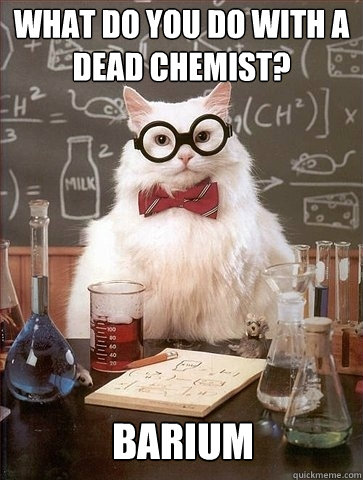 Class Expectations												COURSE CONTENT AND LAB ACTIVITIES									Chemistry incorporates elements of a college level course, using a college-level textbook that covers all areas of the subject.  In particular, the sections covered in the first semester include atomic structure, different types of bonding and chemical reactions.  There will be laboratory experiments and activities centered on these topics, including working with chemicals.  In order for students to conduct laboratory experiments, they must first pass the safety test administered in the beginning of the year to ensure they understand the safety measures taken for each laboratory experiment.ELECTRONICS POLICY (AKA MY PET PEEVE AS A TEACHER):						It is Beverly Hills High School policy that all electronics are to remain turned off and out of sight during school hours. If this is not done electronics will be confiscated and turned in to the office where they can be picked up after 5 school days (weekends not included) by a parent or guardian.  Refusal to give up your phone when prompted will result in security being called, your phone still being taken away, and you getting a detention. [Moral of the story: don’t put up a fight about it, you phone is still going to be taken away from you]BATHROOM POLICY												You will be given 4 bathroom passes per semester. Use them wisely and don’t lose them; you will not be allowed to use the bathroom or get a drink of water if you do not have a pass!  Any unused bathroom passes will be worth extra credit at the end of the semester.Grading:													Homework: Homework will be checked the day after it is assigned and stamped if completed on time.  [Note: if I get to you with the stamp and you are not ready, it is considered late].  At the end of each chapter the homework, along with notes, current events, quizzes, etc. will be collected in a CHAPTER PACKET.  Late Work: If chapter packets are turned in late, 10% of the potential score will be deducted each class day it is late.  Special exceptions can be made on an individual basis, which requires a phone call/in-person conversation with the teacher explaining the situation.  REMEMBER: ALL WORK IS FOUND ON MY WEBSITE!Academic Honesty: All work turned in is expected to be your own original work. Academic dishonesty such as cheating, plagiarism and copying will not be tolerated. The first offense will receive a zero on the assignment. If it continues to be a problem it will be referred to administration and you could be suspended or expelled.Attendance:													Students will receive points for both showing up to class on time along with actively participating in class.  Active participation means either raising one’s hand for an answer, working quietly on assigned class work/homework when instructed to do so or being respectful and not disruptive while the teacher is speaking.Tardies:You are considered tardy if you arrive late or if you are not in your seat working on the warm-up when the tardy bell rings.  0.6% of your grade will be deducted for every tardy.Absences:If your absence is excused, you will be able to make up your work for full credit.  You will have as many days as you were absent to turn in any missing assignments. Missed tests must be made up within one week of the original test date. Missed labs cannot be made up; you will receive an alternative assignment as make-up. It is YOUR responsibility to arrange to make up missed work outside of class time (before or after school or at lunchtime). If your absence is not excused, you will receive a zero on any missed work, tests, or labs.PERIODIC TABLE QUIZ										You will be responsible for knowing the first 36 elements of the periodic table, and some of their charges.  You will be quizzed on this information at some point early in the first semester (sometime in the first three weeks).  Because you will be exposed to these elements a lot throughout this course, it is important you can recognize them.Please review this syllabus with your parent/guardian and sign below indicating that:Student: I have read and understand the syllabus for Mr. Lockett’s class. I understand the expectations, my responsibilities, and that if I ever have any questions or concerns that I should speak to Mr. Lockett as soon as possible without disrupting class.Parent/Guardian: I have reviewed and understand the syllabus for Mr. Lockett’s class. I understand what is included in the course content and activities, what is expected of my child and that if I ever have any questions or concerns that I should contact Mr. Lockett. He revisado y entiendo el extracto para la clase de Sr. Lockett. Entiendo lo que es incluido en el contenido del curso y las actividades, y lo que es esperado de mi niño. De eso si tengo cualquier pregunta o concierno que debo contactar a Sr. Lockett.Remove the bottom portion of this page at the dotted line and return to Mr. LockettBe Prepared!Be on timeCome to class ready to learn and participateBring all necessary materials to class every dayUse the restroom and finish eating/drinking before class (water OK in the classroom)Be Respectful!Be respectful to yourself, your classmates, the teacher, and the classroomUse appropriate classroom languageBefore the bell rings, be seated in your seatBe Responsible!Be responsible for your own actions and realize consequencesStay on task and in your seatDo homework when assignedStay organized and save your homework/notes!Strive to do your bestGRADE DISTRIBUTIONGRADE DISTRIBUTIONGRADE SCALEGRADE SCALETests/Quizzes50%A90% and aboveLabs/Projects20%B80%-89.99%Homework15%C70%-79.99%Final Exam15%D60-69.99%NO ROUNDING!NO ROUNDING!F59.99% or lessStudent NameClass PeriodStudent SignatureStudent SignatureStudent SignatureParent Phone #Parent Name Nombre de PadreParent Signature Firma de PadreParent Signature Firma de PadreParent Signature Firma de PadreDate FechaParent Email